CURRICULUM VITAE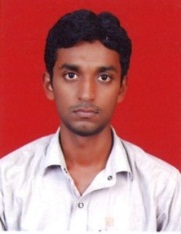 VAZEED vazeeb.381132@2freemail.com OBJECTIVESeeking assignments in the areas of Electrical Engineering, Project Execution, Operation & Maintenance, Installation & Commissioning with a growth oriented organizationSUMMARYQuick learner and excellent team player, ability to meet tight deadlines and work under pressure.Constantly working towards developing skills in the latest emerging technologies and exploring opportunities that suit best for the individual’s strengths and the Enterprise.PROFESSIONAL EXPERIENCE
Name of the company:Evon Technical Services LLC,DUBAI, UAEPosition	: MEPEngineer. Duration: February 2016-April 2018Responsibilities:Responsible for electrical design and installations for low voltage systems, Medium voltage(power distribution),firefighting,signaling,lightning arrestors ,control systems in residential, commercial projects. Pre commissioning, commissioning of electrical systems.Experienced in Central Plant, Package unit and Split Air-conditioning unit installation works, also comprising planning, scheduling, Co-coordinating with main Clients, contractors, Sub-contractors, interacting with consultants.Having hands on experience of HVAC drives installation, operating, maintenance and its parameter programming.  Installation, operating and maintenance of Control Instruments like Actuators, Pressure Transmitters, Temperature transmitters and its Commissioning.Hands on experience of BMS system, SCADA monitoring, functioning, Commissioning.Hands on experience of networking systems installation commissioning for internet protocols. Erection and commissioning of LV panels, Capacitor banks, DB,HVAC Drives etc., Well versed in project reporting, project estimation, site coordination, client meeting presentation and team supervision.Organizing and ensuring to execute activities regarding to site requirement by the client.Monitoring the site, installation and commissioning up to handover stage.Plan and execute the operational activities at site given including productivity, quality assurance, engineeringand client complaint.Ensuring appointed contactors to complete their job based on their scope.Making reports for client and manager.Perform all inspections and attending duties as required by the contractDay to day documentation work for electrical and instrument control related documents. Review drawings, specifications, method of statement etc. for inspection requirements.Monitoring everyday project progress and preparing the reports to submit the senior managementPerform all inspections and attending duties as required by the contractDay to day documentation work for electrical and instrument control related documents. Review drawings, specifications, method of statement etc. for inspection requirements.Responsible for the over-all implementation of Quality Control related electrical works accordance with project specifications and Engineering Standards.Perform other related duties as assigned.Supervision of Installation of Lightning arrestors as per specifications.Name of the company:LUWA INDIA PVT LTD,BENGALURU,INDIAProject                        : Combined gas power plant by SIEMENS.Position	: Electrical and control Engineer.    Duration: November 2013-November 2015Responsibilities:Overallelectrical,ControlsTroubleshooting,pre commissioning and commissioning activities.Responsible for PLC control for all HVAC and electrical panels.Responsible of individual control wiring in AI,AO, DI, DO Modules and PLC Communication and its monitoring through DIGI ControlResponsible of Drive installation and its control wiring to start up in drives in auto mode and crosschecking of Its signals with PLC and also its monitoring.Periodically arranging the QC inspection as required by the inspection & test plan.Attending daily inspections along with the clients for ensuring the quality of work done by the construction department.Attending weekly meetings with construction department and with the clients to discuss about the progress of work.Conducting insulation resistance test for cables.Monitor and attend operation reviewand maintenance planning meetings.Emergency plan andplanned activities based on operational priorities,arrange/procure material and coordinate for smooth execution of the jobs,supervise the technicians at the field.Ensure work complies with project standards and specifications which involve inspection and checks for installations of conduits, cable trays, and cable pulling and testing of power / control instruments cable and all relative electrical works.Witness the testing of electrical devices grounding systems, cable Insulation test.Monitor the Underground installations; check the required burial depth and spacing requirements to adjacent installations, prior to backfilling.Monitoring control panel wiring, Termination, cable routing & cable tray installation.Involve in Motors test for insulation resistance and winding resistance of the motor, termination of the motors.Supervision of the actual installation of Temperature Transmitters, Pressure Transmitters.Monitoring daily Electrical & Instrument installation and testing activities and verifying that it complies with the project specification.Preparation of all construction procedures, method of statements, relevant quality assurance & quality control procedures and seeking approval from client and implementing the same in the project.Name of the Company      :  NAGARJUNA CONSTRUCTIONS COMPANY LIMITED, HYD. Project                              :Vardhman Institute of Medical sciences(VIMS), Pawapuri, Bihar.Position		:Site Engineer.    Duration: JUNE 2011-AUG 2013Responsibilities:Providing technical assistance and resolution when electrical or engineering problems are encountered before, during, and after construction.Deal with electrical commissioning and installation of power Distribution systems for buildings.Installations of all electrical panels and distribution boards for LV.Execution of Electrical work according to the Approved Design& Drawings. Organizing the electrical works and completes the job, as per the drawings, with maximum quality with respect to time.Prepares estimation, analyzing of rates for particular electrical works etc.Review of drawings and performing corrections if necessary.Quantity take –off from AutoCAD drawings.Preparation of reportsand bills as per BOQAuto cad drawings designing.Temporary Panel Boards, DB, SB installation Fittings.Cable and wiring terminations.COMPETENCY LEVELSmart perfect planner and smart worker.Capable of leading and catalyzing any team.An Optimist, self-Catalyzer.ACHIEVEMENTSParticipated in paper presentations for two timesReached the target as per the instructions provided by the client and got the incentives.Supervised large /complex project in attaining target.EDUCATIONAL QUALIFICATIONS Bachelor of Technology in Electrical and Electronics engineering.PERSONAL SKILLSIndustriousGoal OrientedPositive AttitudeQuick Learning AbilityAble to work together with other engineers and individuals to solve and define the development problem.Good communication and organization skillsSOFT SKILLSAutoCAD.PLC (installation and commissioning)SCADA MS-OFFICEPERSONAL DETAILSDATE OF BIRTH     		: 16-08-1988SEX				:  MaleNATIONALITY			:  IndianRELIGION    			: MuslimDRIVING LICENSE                      : UAE(Automatic)LANGUAGES KNOWN               : English, Hindi and Urdu.DECLARATION I hear by solemnly declare that the above furnished details are true to the best of my knowledge. 